ЗВІТ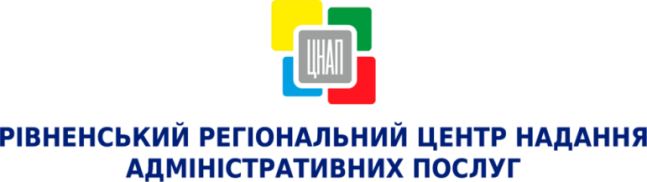 ПРО РОБОТУ УПРАВЛІННЯ ЗАБЕЗПЕЧЕННЯ НАДАННЯ АДМІНІСТРАТИВНИХ ПОСЛУГ                         РІВНЕНСЬКОЇ МІСЬКОЇ РАДИ ЗА ЛИПЕНЬ 2017 РОКУ Назва секторуНазва секторуЗагальна кількість суб’єктів звернень до Рівненського регіонального ЦНАПКількість наданих адміністративних послугКількість відмов у наданні адміністративних послугНадані консультаціїНадходження до бюджету, грн.АВРеєстрація, зняття з реєстрації місця проживання на території м. Рівне 966496613289933731.00АВОформлення та видача паспорта громадянина України та паспорта громадянина України для виїзду за кордон715021314241762227.00СВиконавчі органи Рівненської міської ради та інші суб’єкти надання адміністративних послуг17041648121137891542СУправління Державного земельного кадастру352343912370405.89DДержавна реєстрація і юридичних осіб та фізичних осіб-підприємців10781078-21554113.00ЕДержавна реєстрація речових прав на нерухоме майно та їх обтяжень12031105-601109624.00Всього  Всього  211511404813494571121642.89